ГУ «Слуцкий зональный ЦГиЭ»Отдел профилактической дезинфекцииоказывает услуги по проведению профилактических дератизационных, дезинсекционных и дезинфекционных мероприятий в любых помещениях, а также проводит дезинфекцию мусоропровода и автотранспорта.Дезинфекция – мероприятия, направленные на уничтожение или сокращение численности возбудителей и переносчиков инфекционных заболеваний.Наш отдел на протяжении многих лет успешно проводит профилактическую дезинфекцию помещений, мусоропроводов, автотранспорта, направленную на уничтожение патогенной микрофлоры и микроорганизмов.Мы имеем в наличии необходимые дезинфектанты, оборудование, обученный в установленном законом порядке персонал, что позволяет эффективно проводить работы по дезинфекции различных помещений, мусоропроводов и автотранспорта.Получить полную консультацию по вопросу проведения дезинфекционных мероприятий и оплаты за данный вид услуг можно по тел. 8-01795-551-41, отправить заявку на их проведение или письмо на заключение договора можно по тел/факсу 8-01795-364-16 или 8-01795-525-43. Дератизация – уничтожение грызунов (крыс, мышей).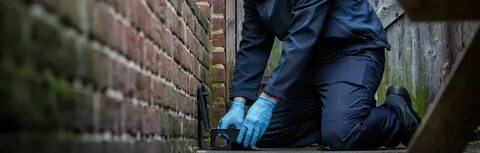 Специалисты нашего отдела помогут справиться с этой проблемой, как в помещениях, так и в открытых стациях (на территории города и пригорода).Для проведения дератизации мы используем эффективные зарегистрированные в установленном порядке препараты, часть которых приготовлена в нашей дератизационной лаборатории.Получить полную консультацию по вопросу проведения мероприятий против грызунов можно по тел. 8-01795-551-41, отправить заявку на их проведение или письмо на заключение договора можно по тел/факсу 8-01795-364-16 или 8-01795-525-43. Дезинсекция – уничтожение тараканов, клопов, мух, блох, комаров, муравьев, клещей и других насекомых.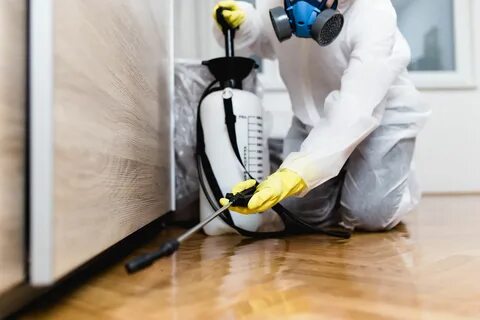 Специалисты нашего отдела помогут справиться с этой проблемой, как в помещениях, так и в открытых стациях (на территории города и пригорода).Для проведения дезинсекции мы используем эффективные зарегистрированные в установленном порядке препараты (инсектициды). Они не оставляют никаких следов на мебели, элементах отделки и декора, ткани, одежде, стекле.Получить полную консультацию по вопросу проведения дезинсекционных мероприятий против насекомых можно по тел. 8-01795-551-41, отправить заявку на их проведение или письмо на заключение договора можно по тел/факсу 8-01795-364-16 или 8-01795-525-43. Форма письма на заключение договора на проведение (дератизационных, дезинсекционных, дезинфекционных) мероприятийПисьмо оформляется на фирменном бланке с реквизитами  или  с угловым штампом организации или индивидуального предпринимателя.Главному врачу ГУ «Слуцкий зональный ЦГиЭ»Кучко П.В.Просим заключить договор на проведение: дератизационных (уничтожение грызунов), дезинсекционных (уничтожение насекомых), дезинфекционных  (уничтожение патогенных микроорганизмов), мероприятий (указать вид необходимых мероприятий) в помещениях (на территории) площадью (м2) 1.	Наименование организации2.	Адрес3.	УНП4.	ФИО руководителя, на основании чего действует5.	Площадь и адрес помещения (помещений) (территории) для проведения дератизационных, дезинсекционных, дезинфекционных мероприятий  в (м2), 6.	Банковские реквизиты7.	Контактный телефон ответственного лицаОплату гарантируем.Руководитель                 __________________                 ____________________                                                   Подпись 			     Инициалы, фамилияФорма заявки на проведение (дератизационных, дезинсекционных, дезинфекционных) мероприятий.ЗАЯВКА (письмо) оформляется на фирменном бланке с реквизитами  или  с угловым штампом организации или индивидуального предпринимателя.Главному врачу ГУ «Слуцкий зональный ЦГиЭ»Кучко П.В.Просим провести (указать вид дезинфекционных мероприятий) – дератизацию (уничтожение грызунов), дезинсекцию (уничтожение насекомых), дезинфекцию (уничтожение патогенных микроорганизмов) в помещениях (на территории): 1.	Наименование организации2.	Юридический адрес3.	УНП4.	Банковские реквизиты (расчетный счет, наименование и код банка)5.	Контактный телефон ответственного лица6.	Адрес помещения (территории) и площадь для обработки  в (м2).Оплату гарантируем.Руководитель                 __________________                 ____________________                                                   Подпись 			     Инициалы, фамилия